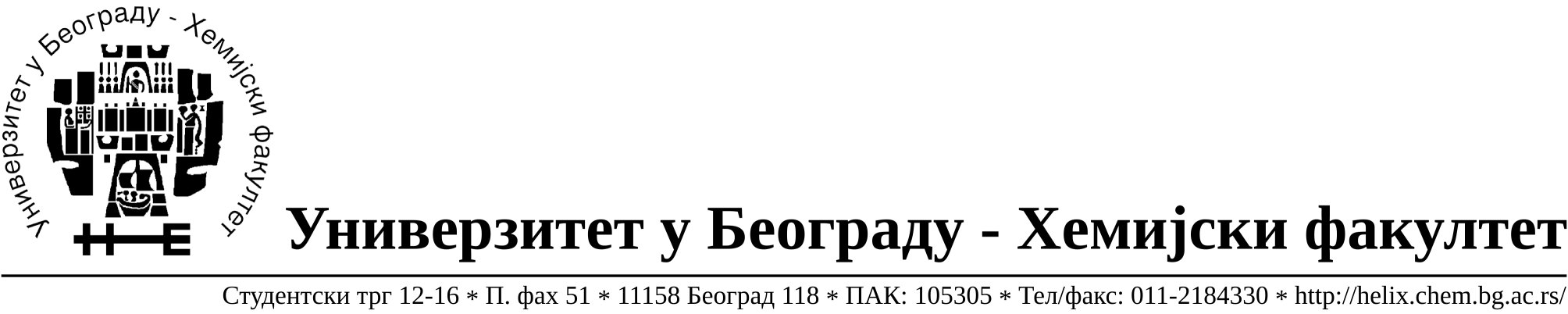 	На основу члана 116. Закона о јавним набавкама („Службени гласник РС“, бр. 124 / 12 и 68/15), Универзитет у Београду – Хемијски факултет објављује:ОБАВЕШТЕЊЕ О ЗАКЉУЧЕНОМ УГОВОРУНазив, адреса и „Интернет“ страница наручиоца: Универзитет у Београду – Хемијски факултет, Београд, Студентски трг 12-16, www.chem.bg.ac.rs.Врста наручиоца: просветаОпис предмета набавке, назив и ознака из општег речника набавке: добра – материјала за науку (хемикалије) формиране по партијама( 116 партија) Поступак јавне набавке мале вредности ЈН 27/15.Ознака из општег речника набавке: 24310000- основне неорганске хемикалије24320000- основне органске хемикалијеФГ- за научне наменеКритеријум за доделу Уговора; најниже понуђена цена.Број примљених понуда:  укупно за све партије 8.Датум доношења Одлуке о додели Уговора: 09.12.2015.Основни подаци о добављачима, партије за које је уговорена вредност и укупна уговорена вредност: Период важења Уговора:  до краја 2015. године.БрДатум закључења УговораНазив  понуђачаАдреса, ПИБ и Матични бр.Број уговораПартијеУкупно уговорена вредност без ПДВ-а117.12.2015Uni-chem d.o.o.Страхињића Бана 44Београд, 100052572, 171676771386/51,10,11,14,20,29,31,33,42,51,70,74,77,78,82,87,89,92,93,102,107.172.258,22217.12.2015.Kefo d.o.o.Bačka 1UБеоград, 105046072, 203022161386/32,3,5,12,13,17,18,21,22,25,28,32,34,35,36,39,40,44,46,47,48,53,58,61,62,68,71,72,73,75,76,79,80,81,83,84,97,100,101,104,106,110,111,112,113.307.845,00317.12.2015Superlab d.o.o.Милутина Миланковића 25Нови Београд, 101822498, 170517171386/227,50,54,60,64,67,90,91,94,95,96.23.436,5418.12.2015.Институт за вирусологију,вакцине и серуме „Торлак Војводе Степе 458,11152 Београд, Вера Стоиљковић101739057170787121386/81095.150,00517.12.2015.Betahem d.o.o.Кнеза Вишеслава 88Београд, 101017777074309571386/123,24,37,57,59,63,65,66,1055.720,00617.12.2015ЛабПро д.о.о Високог Стевана 1011000 Београд,Небојша Николић107715539208576411386/64,6,8,43,55,85,98,99,103,108,11422.778,62717.12.2015Sone comp d.o.o.Светогорска 22/IVБеоград, 100159726079914521386/77,15,16,30,45,52,56,6966.143,85817.12.2015Novos d.o.o.Цара Душана 20711080 Земун,Ненад Вуковић100388569170930701386/49,26,38,41,49,86,8854.895,00